                                                  Florida State University                                                           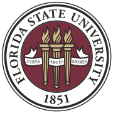 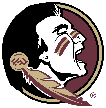 Office of Undergraduate Admissions | The Quad, 282 Champions Way | Tallahassee, FL 32306-2400| Phone: (850) 644-6200First Year Admission Requirements and Information:Undergraduate Fields of Study (Some fields may have various bachelor degree opportunities)For a more extensive list, please visit https://www.fsu.edu/academics/degrees.html College of Arts and SciencesActuarial ScienceAnthropologyBiochemistryBiological SciencesCell & Molecular BiologyEcology, Evolution, and Environmental ScienceMarine BiologyPhysiology & neuroscience Plant SciencesPre-professional Health SciencesZoologyBiology/FSU-TeachChemical ScienceChemical Sciences/FSU-TeachChemistryEnvironmental ChemistryClassical ArchaeologyClassical CivilizationsClassics & ReligionGreek & LatinComputational Biology-BiologyComputational Biology-Computer ScienceComputer Criminology-Computer ScienceComputer ScienceEast Asian Languages & CulturesChinese/BusinessChinese & JapaneseChinese Language & CultureJapanese/BusinessJapanese Language & CultureEnglishCreative WritingEditing, Writing & MediaLiteratureEnvironmental ScienceEnvironmental Science & Policy FrenchFrench/BusinessFrench & GermanFrench & ItalianFrench & RussianFrench & SpanishGeologyGermanGerman/BusinessGerman& ItalianGerman & RussianGerman & SpanishGreekHistoryInterdisciplinary HumanitiesWomen’s StudiesItalianItalian/BusinessItalian & RussianItalian & SpanishLatinMathematicsApplied & Computational MathematicsBiomathematicsMathematics/FSU-TeachMeteorology Applied Geosciences/FSU-TeachMiddle Eastern StudiesPhilosophyPhysical SciencePhysicsPhysics & AstrophysicsPsychologyReligionReligion & ClassicsRussianRussian/BusinessRussian & SpanishSecondary Science and/or Mathematics Teaching SpanishSpanish/BusinessStatisticsCollege of BusinessAccountingBusiness AdministrationEntrepreneurshipFinanceHospitality ManagementGlobal Club ManagementHospitality ManagementManagementHuman Resource ManagementManagement Information SystemsMarketingProfessional SalesRetail ManagementReal EstateRisk Management-InsuranceCollege of Communication and InformationCommunication and Digital Media StudiesDigital Media ProductionMedia/Communication StudiesCommunication Science & DisordersInformation Technology & TechnologyProfessional Communication AdvertisingPublic RelationsCollege of Criminology and Criminal JusticeComputer CriminologyCriminologyCollege of Education  Early Childhood EducationElementary EducationEnglish EducationMathematics EducationMultilingual/Multicultural EducationSecondary Science and/or Mathematics TeachingSocial Science EducationSpecial EducationExceptional Student EducationSport ManagementVisual Disabilities EducationVisual Disabilities StudiesCollege of EngineeringChemicalChemical/Biomedical EngineeringChemical/Materials EngineeringCivil EngineeringEnvironmental Engineering – CivilComputer EngineeringElectrical EngineeringIndustrial EngineeringMechanical EngineeringCollege of Fine ArtsArt EducationDanceHistory & Criticism of ArtArt HistoryInterior DesignStudio ArtTheatreActingMusic Theatre-TheatreCollege of Human SciencesAthletic TrainingDieteticsExercise PhysiologyExercise ScienceFamily & Child SciencesFood & Nutrition ScienceRetail, Merchandising, and Product DevelopmentCollege of Medicine Interdisciplinary Medical SciencesCommunity Patient CareHealth Management, Policy, and InformationPre-Health ProfessionsCollege of Motion Picture ArtsMotion Picture Arts – ProductionAnimation & Digital ArtsCollege of MusicMusic EducationChoral Music EducationInstrumental Music EducationMusic-Liberal ArtsCommercial MusicJazzSacred MusicMusic PerformanceBrass performanceGuitar PerformanceHarp PerformanceMusic PerformanceMusic TheaterOrgan performancePercussion PerformancePiano PerformanceString PerformanceVoice PerformanceWoodwind PerformanceMusic Theory and CompositionMusic TheoryMusic TherapyCollege of NursingNursingNursing – Accelerated BSNCollege of Social Sciences and Public PolicyAfrican-American Studies Asian StudiesAsian Studies/BusinessEconomicsEnvironment & SocietyGeographyInternational AffairsLatin-American & Caribbean StudiesPolitical ScienceRussian & East European StudiesSocial ScienceSociologyCollege of Social WorkSocial Work (BSW)For more information, visit www.academic-guide.fsu.edu Key:* Statistics calculated and provided by College Board’s Big Future at bigfuture.org  for the 2020-2021 Application Year**Statistics and statements taken directly from FSU admissions website. http://admissions.fsu.edu/Precautionary Statement:  Though the Grayson High School College and Career Center aims to provide accurate and up to date college admissions information, we understand that the presented numerical figures and guidance statements obtained from college and universities and other unaffiliated resources are subject to change, and are solely a reflection of past admittance.  Therefore, we strongly encourage you to take a proactive approach to your academic future by conducting further personal research in determining your next step.											REVISED 8-28-20GPAThe middle 50% of admitted students for Fall 2020 had high school grade point averages 3.88The middle 50% of admitted students for Fall 2020 had high school grade point averages 3.88The middle 50% of admitted students for Fall 2020 had high school grade point averages 3.88ACT/SAT  Requirements*Average based on 2020-2021 Admissions  ACTACT Composite:  29-32Average Evidenced Based Reading & Writing: 30-36Average Math:  24-29ACTACT Composite:  29-32Average Evidenced Based Reading & Writing: 30-36Average Math:  24-29SATSAT Composite:  1290-1410Average Evidenced Based Reading & Writing: 640Average Math:  630AP ClassesStudents who have participated in the AP Program in high school and received a score of 3 or higher on the national examinations will receive college credit in the appropriate subject areas. Please refer to our website for information about specific scores and credits. Visit: www.fla.st/admission-connect  NOTE:  Average number of AP courses is nineStudents who have participated in the AP Program in high school and received a score of 3 or higher on the national examinations will receive college credit in the appropriate subject areas. Please refer to our website for information about specific scores and credits. Visit: www.fla.st/admission-connect  NOTE:  Average number of AP courses is nineStudents who have participated in the AP Program in high school and received a score of 3 or higher on the national examinations will receive college credit in the appropriate subject areas. Please refer to our website for information about specific scores and credits. Visit: www.fla.st/admission-connect  NOTE:  Average number of AP courses is nine#of Applicants*58,921*58,921*58,921# Admitted*21,197*21,197*21,197Acceptance Rate*36%	*36%	*36%	Average Yearly Cost of Attendance (COA)This is a 2020-2021 COA table for First-Year Undergraduate and assumes full-time enrollment (at least 12 course credits in a given semester)Figures assume an average room and board and books/supplies cost.Visit http://www.admissions.fsu.edu/freshman/finances/  for more information.This is a 2020-2021 COA table for First-Year Undergraduate and assumes full-time enrollment (at least 12 course credits in a given semester)Figures assume an average room and board and books/supplies cost.Visit http://www.admissions.fsu.edu/freshman/finances/  for more information.